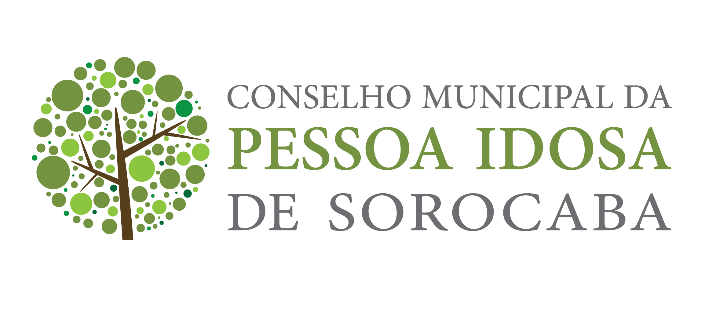 PAUTA 3ª Reunião Ordinária14 de março de 20241 – Presidente  AberturaAprovação da ata anterior (2ª Reunião Ordinária – 01/02/24)2 - fluxos de informaçõesPraticidade 3 – SecretariaE-mails recebidosOficios enviados4 – TesourariaApontamentos mensais Extrato bancário5 – comissão de Visitas e Fiscalizalizações Palestra marcadaComunicação com empresas doadoras 6 – ressignificar e aprimorar Comissão de gestão dos editais e aprovação de docs7 - primeiro projeto para edital de 2024Valores eixosProjeto